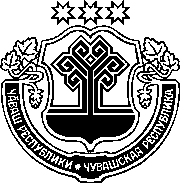 ЗАКОНЧУВАШСКОЙ РЕСПУБЛИКИО ВНЕСЕНИИ ИЗМЕНЕНИЯ В СТАТЬЮ 5 ЗАКОНА ЧУВАШСКОЙ РЕСПУБЛИКИ "О МУНИЦИПАЛЬНОМ ЖИЛИЩНОМ КОНТРОЛЕ И ВЗАИМОДЕЙСТВИИ ОРГАНА ГОСУДАРСТВЕННОГО ЖИЛИЩНОГО НАДЗОРА ЧУВАШСКОЙ РЕСПУБЛИКИ С ОРГАНАМИ МУНИЦИПАЛЬНОГО ЖИЛИЩНОГО КОНТРОЛЯ"ПринятГосударственным СоветомЧувашской Республики20 декабря 2019 годаСтатья 1Внести изменение в часть 2 статьи 5 Закона Чувашской Республики от 3 октября 2012 года № 58 "О муниципальном жилищном контроле         и взаимодействии органа государственного жилищного надзора Чувашской Республики с органами муниципального жилищного контроля" (газета "Республика", 2012, 5 октября; Собрание законодательства Чувашской Республики, 2014, № 2, 12; газета "Республика", 2019, 13 марта), изложив ее в следующей редакции:"2. Порядок взаимодействия органа государственного жилищного надзора с органами муниципального жилищного контроля в Чувашской Республике устанавливается регламентом взаимодействия органа государственного жилищного надзора с органами муниципального жилищного контроля, утверждаемым органом государственного жилищного надзора (далее – регламент взаимодействия).".Статья 2 Настоящий Закон вступает в силу по истечении десяти дней после дня его официального опубликования. г. Чебоксары23 декабря 2019 года№ 95ГлаваЧувашской РеспубликиМ. Игнатьев